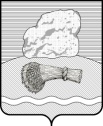 РОССИЙСКАЯ ФЕДЕРАЦИЯКалужская областьДуминичский районАдминистрация сельского поселения«Село Маклаки»ПОСТАНОВЛЕНИЕ«29» марта  2023 года                                                                                              № 26  Об утверждении паспорта населенного пункта,подверженного угрозе лесных и другихландшафтных (природных) пожаров        В соответствии с Федеральным Законом от 21.12.1994  № 68-ФЗ «О защите населения и территорий от чрезвычайной ситуации природного и техногенного характера и необходимых мер по недопущению возможных аварийных и чрезвычайных ситуаций и своевременного принятия мер по предупреждению пожаров, ст.14 федерального закона от 06.10.2003 г. № 131-ФЗ «Об общих принципах организации местного самоуправления в Российской Федерации», на основании Постановления правительства Калужской области от 09 марта 2023 года №148 «Об утверждении перечня населенных пунктов, подтвержденных угрозе лесных пожаров и других ландшафтных (природных) пожаров, территорий организаций отдыха детей и их оздоровления, территорий садоводства или огородничества, поврежденных угрозе лесных пожаров, расположенных на территории Калужской области, в 2023 году и установлении пожароопасного сезона в 2023 году на территории Калужской области», Уставом сельского поселения «Село Маклаки»,  администрация сельского поселения «Село Маклаки»» ПОСТАНОВЛЯЕТ:         1. Утвердить паспорт населенного пункта, подверженного угрозе лесных пожаров согласно приложению (приложение 1)        2. Настоящее постановление вступает в силу с момента подписания, подлежит обнародованию и размещению на официальном сайте органов местного самоуправления сельского поселения «Село Маклаки» http://maklaki.ru/.       3. Контроль за исполнением настоящего постановления оставляю за собой.Глава администрации СП «Село Маклаки»                                                                             Л.И. КарпунинаПриложение №1 к постановлению администрации сельского поселения «Село Маклаки»от 29.03.2023г. №26УТВЕРЖДАЮГлава администрации СП «Село Маклаки»(должность руководителя (заместителя руководителя) органаДуминичский район, Калужская областьместного самоуправления)Карпунина Людмила Ивановна(фамилия, имя, отчество (при наличии)(подпись и М.П.)ПАСПОРТнаселенного пункта, подверженного угрозе лесных пожаров
и других ландшафтных (природных) пожаровНаименование населенного пункта                               деревня ПолянаНаименование поселения                                              СП «Село Маклаки»Наименование городского округа                              Думиничский районНаименование субъекта Российской Федерации     Калужская область Общие сведения о населенном пунктеII. Сведения о медицинских учреждениях, домах отдыха, пансионатах,
детских лагерях, территориях садоводства или огородничества и объектах
с круглосуточным пребыванием людей, имеющих общую границу
с лесным участком и относящихся к этому населенному пункту
в соответствии с административно-территориальным делениемIII. Сведения о ближайших к населенному пункту подразделениях пожарной охраны1. Подразделения пожарной охраны (наименование, вид), дислоцированные на территории населенного пункта, адрес  НЕТ2. Ближайшее к населенному пункту подразделение пожарной охраны (наименование, вид), адрес: п.Думиничи «Пожарная часть-32» (Калужская область, Думиничский район, п.Думиничи)IV. Лица, ответственные за проведение мероприятий по предупреждению
и ликвидации последствий чрезвычайных ситуаций и оказание необходимой
помощи пострадавшимV. Сведения о выполнении требований пожарной безопасности«29»марта2023г.Характеристика населенного пунктаХарактеристика населенного пунктаЗначение1.Общая площадь населенного пункта (кв. метров)8904442.Общая протяженность границы населенного пункта с лесным участком (участками) и (или) участком, заросшим камышовыми и (или) тростниковыми зарослями, сорными растениями и (или) древесно-кустарниковой растительностью (за исключением поле- и лесозащитных насаждений, мелиоративных защитных лесных насаждений, плодовых и ягодных насаждений) (километров)4,5 км3.Общая площадь городских хвойных (смешанных) лесов, расположенных на землях населенного пункта (гектаров)НЕТ4.Время прибытия первого пожарного подразделения до наиболее удаленного объекта защиты населенного пункта, граничащего с лесным участком (минут)6 минут-прибытие добровольной пожарной дружины(с.Маклаки)35 минут-прибытие пожарной части п.Думиничи («Пожарная часть-32»)Наименование социального объектаАдрес объектаЧисленность персоналаЧисленность пациентов (отдыхающих)НЕТ---Фамилия, имя, отчество
(при наличии)ДолжностьКонтактный телефонКарпунина Людмила ИвановнаГлава администрации89611205310Требования пожарной безопасности, установленные законодательством Российской ФедерацииТребования пожарной безопасности, установленные законодательством Российской ФедерацииИнформация о выполнении1.Противопожарная преграда установленной ширины (противопожарное расстояние, противопожарная минерализованная полоса, сплошная полоса лиственных деревьев) на всей протяженности границы населенного пункта с лесным участком (участками)Имеются  минерализованные полосы.Дата последнего обновления минполосы –2022год2.Организация и проведение своевременной очистки территории населенного пункта, в том числе противопожарных расстояний между зданиями и сооружениями, а также противопожарных минерализованных полос от горючих отходов, мусора, тары, опавших листьев, сухой травы и других горючих материаловПроводится регулярная очистка территории Сроки очистки-май-октябрь.3.Звуковая система оповещения населения о чрезвычайной ситуации, а также телефонная связь (радиосвязь) для сообщения о пожареВ населенном пункте имеется:- металлическая рельса-1шт;-сотовая связь «Мегафон», «МТС» (качество связи удовлетворительное)4.Источники наружного противопожарного водоснабжения (пожарные гидранты, искусственные пожарные водоемы, реки, озера, пруды, бассейны, градирни и др.) и реализация технических и организационных мер, обеспечивающих их своевременное обнаружение в любое время суток, подъезд к ним для забора воды пожарной техникой в любое время года, а также достаточность предусмотренного для целей пожаротушения запаса водыИмеется водоем для забора воды.5.Подъездная автомобильная дорога к населенному пункту, а также обеспеченность подъездов к зданиям и сооружениям на его территорииПодъезд имеется6.Муниципальный правовой акт, регламентирующий порядок подготовки населенного пункта к пожароопасному сезонуИмеется: Постановление администрации СП «Село Маклаки» от 15.11.2022г.№64 «О проведении месячника пожарной безопасности на территории СП «Село Маклаки»7.Первичные средства пожаротушения для привлекаемых к тушению лесных пожаров добровольных пожарных дружин (команд)В населенном пункте имеются:-добровольная пожарная дружина (команда);-водяная цистерна ЦВ-4, прикреплена к ТС -1 (КФХ «Волчков В.С.)8.Наличие мероприятий по обеспечению пожарной безопасности в планах (программах) развития территорий населенного пункта	Имеется: Постановление администрации СП «Село Маклаки» от 22.02.2023 г.№10 «О мероприятиях по подготовке к пожароопасному периоду на территории СП «Село Маклаки»